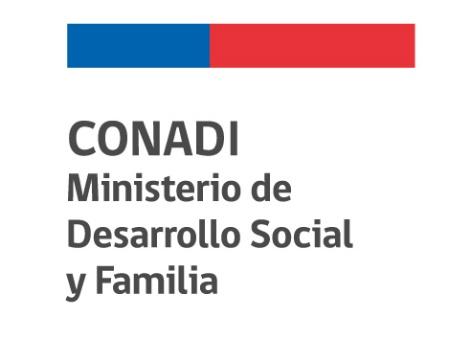 ANEXO N°1CATEGORIAEMPRENDE INDIGENA(MONTO MAXIMO SUBSIDIO CONADI $1.200.000) Formulario Presentación Plan de Negocio Indígena, año 2020*Toda la información entregada por el/la postulante en este formulario deberá ser veraz; información que podrá ser contrastada en las distintas etapas del concurso y a través de la solicitud de sus verificadores pertinentes.I. DATOS PERSONALESIdentificación del Postulante:II. Del EmprendimientoEstado Actual de su Emprendimiento:Marque con una XMarque con una XIII. DESCRIPCIÓN DEL PROYECTO (PLAN DE NEGOCIO)       (Categoría: Emprende Indígena)IV. MERCADOA continuación responda considerando el proyecto que desea implementar, según lo indicado en el punto III de este formulario.V.- PROCESO PRODUCTIVOA continuación responda considerando el proyecto que desea implementar, según lo indicado en el punto III de este formulario.VI.- FINANCIAMIENTO DEL PLAN DE NEGOCIO (PROYECTO)(Categoría 1: EMPRENDE INDIGENA – Monto máximo aporte CONADI $1.200.000)Metas a lograr con el proyecto:Firma PostulanteRutNombreFecha de NacimientoEstado civilNivel Educacional Básica incompletaMedia incompletaTécnicaincompletaUniversitariaincompletaNivel Educacional Básica completaMedia completaTécnicacompletaUniversitariacompletaPueblo Indígena al que perteneceNº Folio Certificado de Calidad IndígenaTeléfono FijoCelularEmailDirecciónComunaRegiónNombre de Fantasía (Solo si tiene)Actividad o Rubro del EmprendimientoProducto PrincipalN° de trabajadores que participan en el emprendimiento (Incluyendo al o la postulante)Dirección Comercial (donde se desarrolla el Emprendimiento)ComunaRegiónDescribanos su Emprendimiento:  Escriba una breve reseña de su negocio, especificando sus características principales, su rubro e hitos del mismo, como ejemplo desde su inicio, como comenzó y el transcurso del mismo hasta hoy, su competencia y el nivel de ventas actual. Marque con una X según corresponda.¿Cual es el estado actual de su Emprendimiento?:1-NUEVO                             ______2-FUNCIONANDO               ______      (Años/Meses) _______________3-DESEO REINICIARLO     _______Describa porque selecciono alguna de las opciones indicadas:Señale los principales productos y/o servicios que entrega su emprendimientoDescriba brevemente las etapas del proceso productivo, desde la elaboración del producto o prestación de servicios, hasta la entrega al consumidor finalPertinencia Indígena: indique la pertinencia cultural que ud. considera relevante en su emprendimiento, puede establecerse en el proceso productivo o entrega del servicio (técnicas ancestrales, materias primas, uso de herramientas tradicionales, rescate cultural de algún pueblo indígena presente en el país, lengua originaria en etiquetado, nombre de fantasía o comercial, etiquetado, entre otros)¿Cómo ha financiado la actividad de su emprendimiento a la fecha?¿Cómo ha financiado la actividad de su emprendimiento a la fecha?Ahorros o recursos propiosTarjeta de crédito BancariaLínea de crédito BancariaTarjetas de Casas comerciales (supermercado o multitienda)Crédito de cooperativas, caja de compensación, otrosCrédito de proveedoresOtros Proyectos de gobierno (Fosis, Sercotec, Corfo, Indap, etc.)Crédito instituciones sin fines de lucro (Fondo Esperanza, Emprende, etc.)Préstamo de amigos, parientes, etc.Préstamos de consumo en alguna institución financieraNo requiere financiamiento inicial¿Ha recibido financiamiento anterior de CONADI?¿Ha recibido financiamiento anterior de CONADI?Si , (Indique el año en que recibió el subsidio, en qué invirtió el subsidio obtenido y que sucedió con ese emprendimiento?NoNombre del ProyectoObjetivo del ProyectoResumen del proyecto (señale aspectos esenciales tales como: necesidades de incorporar nuevos servicios o nuevos procesos productivos o mejorarlos, materias primas requeridas, mejoras de equipamiento, entre otros aspectos que considere que su plan de negocio contribuirá a mejorar la condición actual de su emprendimiento, señale además expectativas y justificación de la inversión pretendida)¿El rubro de su emprendimiento seguirá siendo el mismo una vez implementado el plan de negocio? Explique su respuesta.Donde desarrollará su proyecto (el lugar físico donde opera actualmente, por ej: sala de producción, en su casa, en un taller, etc.) Describa.Donde se localiza su emprendimiento (detalle características del entorno:  lugar, barrio, afluencia de público, avenidas principales, tipo de clientes, entre otros)Cuál es el tipo de tenencia de las instalaciones donde funciona el emprendimiento (propia, arrendada u otro)¿El punto de venta de sus productos o servicios es el mismo de descrito anteriormente?¿Cree Ud. que con el proyecto su emprendimiento estará en condiciones de ser formalizado ante el SII? Justifique su respuesta.¿una vez implementado el proyecto, su emprendimiento considera incorporar nuevos trabajadores?¿Cuál es la oportunidad de negocio que desea capturar con el presente proyecto? (considerando las necesidades de sus clientes o su mercado objetivo)¿Sabe cuales son sus clientes actuales? Describa las características más importantes, tipo de cliente o actividad que desarrolla, periodicidad de compra, rango de edad, género, entre otras.Descripción de Clientes Actuales¿Sabe cuáles podría ser sus clientes potenciales? Describalos.Descripción de Clientes PotencialesIndique sus proyecciones de ventas totales (¿cuánto piensa que va a vender?) para el año en curso y  los próximos. (para considerar el nivel de ventas proyectado mensualmente, divida la venta anual de un año calendario por 12 meses y asi obtendra su venta promedio mensual).AÑOSAÑOSAÑOSAÑOSAÑOS20202021202220232024justifique su proyección de crecimiento en las ventas en el tiempo:detalle los costos promedios aproximados en que incurrirá su negocio mensualmente una vez implementado su proyecto (a partir del 2020)(¿Esto le permitirá saber cuánto le va a costar aprox. mantener en funcionamiento su emprendimiento mensualmente durante el resto del año 2020 y próximos años?)Ítem de costosValor Mensual ($)Total Costos Variables$Costos Fijos:Costos Fijos:Sueldos y honorarios$Consumos (Gas, agua, luz, teléfono, otros)$Arriendos/Hipotecas$Otros costos fijos, señalar: $Total Costos Fijos$Costos Totales$Describa brevemente su competencia, señale el nombre, producto o servicios con los que compite, localización o cercanía de su proyecto y diferenciación entre otros aspectos que considere relevantes.Entre las siguientes alternativas seleccione una estrategia competitiva que mejor se ajusta a su proyecto, (¿cómo se diferenciara de su competencia?)Mejor atención al clientePrecios más convenientesControl de calidad de productosValor agregadoJustificación de su respuesta:Señale como produce sus servicios o productos actualmente, indicando, que necesitaría para mejorar ese proceso de producción actual o el lanzamiento de un nuevo producto.Señale como produce sus servicios o productos actualmente, indicando, que necesitaría para mejorar ese proceso de producción actual o el lanzamiento de un nuevo producto.Señale como produce sus servicios o productos actualmente, indicando, que necesitaría para mejorar ese proceso de producción actual o el lanzamiento de un nuevo producto.Señale como produce sus servicios o productos actualmente, indicando, que necesitaría para mejorar ese proceso de producción actual o el lanzamiento de un nuevo producto.Producto / ServicioPrincipales actividades del proceso productivoRecursos necesarios actualmente disponiblesRecursos necesarios que actualmente no disponecree Ud. ¿Que la ejecución de su proyecto requerirá de permisos adicionales para funcionar y/o los necesitara en el futuro para operar con su emprendimiento? Justifique su respuesta.Detalle como invertirá los recursos asignados por CONADI, su aporte propio y justifique el porqué de esta distribuciónITEMDESCRIPCIÓN INVERSIÓN (producto o bien a adquirir)APORTE PROPIOAPORTE CONADITOTAL PROYECTOActivosMaterias Primas (Monto solicitado para este ítem no debe superar 20% presupuesto total)Material de promoción, difusión o publicidad (Monto solicitado para este ítem no debe superar 20% presupuesto total)TOTALJustificación de la inversión:Señale los resultados que espera obtener dentro de un año con su emprendimiento, marque con una X al menos una alternativaSeñale los resultados que espera obtener dentro de un año con su emprendimiento, marque con una X al menos una alternativaMarque XIndicadorFormalizar mi emprendimientoLograr asociatividad con otros productores o microempresarios indígenasAcceder a nuevos mercadosComercializar nuevos productos o prestación de un nuevo servicioDisminuir costos de producciónMejorar tecnologías, a través de la adquisición de nuevas tecnologíasImplementar nuevos canales de comercializaciónIncrementar los clientesIngresos y Egresos: La información solicitada a continuación es para calcular si su emprendimiento obtendrá utilidades en el transcurso de un año una vez implementado el proyecto (su plan de negocio)Mes1Mes2Mes3Mes4Mes5Mes6Mes7Mes8Mes9Mes10Mes11Mes12TotalIngresosEgresosRentabilidad(utilidad)